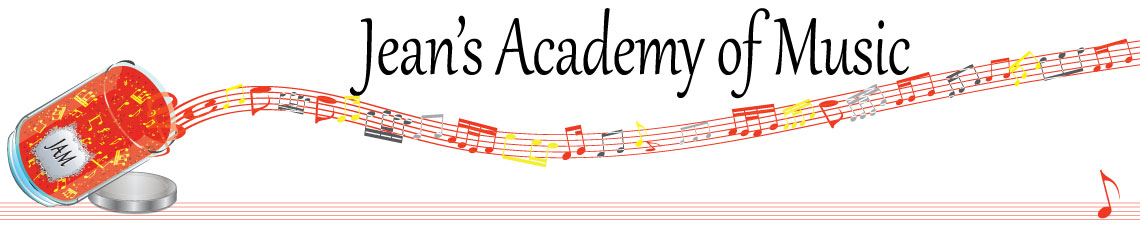 October 2023 “JAM” NEWSLETTERIMPORTANT DATES TO MAKE NOTE OF:October 9		Thanksgiving Day				NO LESSONSNovember 7		RCM exam application deadline for December & January in person examsNovember 13		Remembrance Day (in lieu day)		NO LESSONSNovember 14 - 16	Group Classes (details to come later)	DECEMBER 10		CHRISTMAS RECITAL				3:00 P.M. CALVIN PRESBYTERIAN CHURCH__________________________________________________________________________________________Tuition:Tuition for lessons is due ON THE 1ST OF EACH MONTH IN ADVANCE unless other arrangements are made.When setting up eTransfer, please make it repeating for the 1st of each month up to and including June.  Please look after the tuition without requiring monthly invoices.   REMEMBER:  a late payment fee has been introduced FOR PAYMENTS NOT RECEIVED BY the 15th of the month.  NOTE:  IN STUDIO/REMOTE LESSONS:  please continue to observe (All Locations)Students are welcome in the studio if well.Make ups are offered for lessons missed due to being sick but please provide as much notice as possible.  Just missing is a forfeit and not eligible for a makeup.  Do not send coughing and/ or feverish children to lessons please.  If the student is well enough to do a remote lesson in place of in person, we’re happy to accommodate that!  All three of us teachers have various health issues that leave us vulnerable, so WE TRULY APPRECIATE THE RESPECT YOU ALL SHOW BY NOT COMING TO LESSONS SICK!!I KNOW SEPTEMBER IS A CRAZY MONTH AS WE ADJUST TO NEW SCHEDULES & ROUTINES.  PLEASE NOTE YOUR LESSON START TIME BECAUSE WE CANNOT EXTEND YOUR LESSON BEYOND THE ASSIGNED TIME YOU HAVE AGREED TO.  ALLOW FOR THE UNEXPECTED AS YOU PREPARE FOR LESSONS.__________________________________Students of the Month:  congratulations to Jaiden Singh, Tuula, Oliver, and Govind who stood out in the studios in September!  Well done!!